Business/Non-Profit Disruption Survey NIST/NOAA 2019This collection of information contains Paperwork Reduction Act (PRA) requirements approved by the Office of Management and Budget (OMB).  Notwithstanding any other provisions of the law, no person is required to respond to, nor shall any person be subject to a penalty for failure to comply with, a collection of information subject to the requirements of the PRA unless that collection of information displays a currently valid OMB control number. For this collection, the OMB Control number is: 0693-0078 with an expiration date: July 31, 2019. Public reporting burden for this collection is estimated to be 20 minutes per survey, including the time for reviewing instructions, searching existing data sources, gathering and maintaining the data needed and completing and reviewing the collection of information. Send comments regarding this burden estimate or any aspect of this collection of information, including suggestions for reducing this burden, to the National Institute of Standards and Technology, Attn: Dr. Jennifer Helgeson, NIST, 100 Bureau Drive, MS 8603, Gaithersburg, MD 20899-1710, telephone 301-975-6133, or via email:jennifer.helgeson@nist.gov.Privacy Act StatementAuthority:  The Paperwork Reduction Act of 1980 (Pub. L. No. 96-511, 94 Stat. 2812, codified at 44 U.S.C. §§ 3501–3521).Purpose:  The National Institute for Standards and Technology (NIST) conducts Community Resilience research and surveys through the Generic Paperwork Reduction Act Clearance, OMB CONTROL NO. 0693-0078   Expiration date:  07/31/2019.Routine Uses:  NIST will use this information to conduct a systematic process evaluation of the NIST Community Resilience Planning Guide implementation. This is not a Privacy Act system of Records, therefore there is no System of Records Notice associated with this collection.Disclosure:  Furnishing this information is voluntary. When you submit the form, you are indicating your voluntary consent for NIST to use of the information you submit for the purpose stated.Start of Block: Organization BackgroundQ1.1 Surveyor Name:Joy Semien  (1) Walter Peacock  (2) Steven Washington  (3) Q1.2 What is the operational status of this organization? Open  (1) Closed, appears damaged  (2) Closed, but repairing damage  (3) Permanently closed  (4) Moved to alternative location (provide address:)  (5) ________________________________________________Not sure/don’t know (take notes in any information that can help us identify the status of the business)  (6) ________________________________________________Q1.3 Is this a business or a non-profit?Business  (1) Non-profit  (2) Q1.4 What is the name of this organization? ________________________________________________________________Q1.5 What is the organization's address?________________________________________________________________Q1.6 Post-Hurricane Harvey Field Study in Beaumont/Port Arthur, Texas  Organization Recovery Survey  Consent Script        We are conducting a research study on recovery following the flooding that occurred in Beaumont/Port Arthur, Texas in the days following Hurricane Harvey.  Hurricane Harvey hit Texas first and then traveled across the Gulf coast hitting Louisiana as a tropical storm on August 25, 2017. We would like to speak with you about how this event affected your organization. We are interested in learning about the process of recovering from the flooding. There have been a few different flood events since Hurricane Harvey, but we ask that you answer the survey with regards to your experience with Hurricane Harvey. There are some sections that ask about flood events more generally as well.     This study is part of a larger project led by the National Oceanic and Atmospheric Administration (NOAA) and the National Institute of Standards and Technology (NIST). Locally, the Texas Sea Grant Offices and the Hazard Reduction and Recovery centers are leading this effort.     We would like to ask you some brief survey questions about your organization experience after the flood as well as some details about your organization during this time. Participation will take approximately 15 to 20 minutes, depending on the experience of your organization with Hurricane Harvey. Your participation is voluntary. If you decide to participate in the study, you may withdraw your consent and stop participation at any time without penalty.     We will be collecting information about the damage to your organization, the repair process, and how the flood disrupted your organizations' employees, services, and revenues. When we report and share our findings, we will combine the data from all participants into summary statistics and tables so no unique individual or organization can be identified. There are NO KNOWN RISKS or direct benefits to you. We hope to gain more knowledge on how you and others were affected by Hurricane Harvey and the flooding so that we can learn from your experiences to help Charleston and other communities better prepare for similar events in the future.     If you are the owner, manager, chief executive officer etc. of the organization that was here at the time of Hurricane Harvey and the flooding OR someone who knows about what happened to the organization would you be willing to complete the survey?YES  (1) NO  (2) Skip To: Q1.7 If Post-Hurricane Harvey Field Study in Beaumont/Port Arthur, Texas Organization Recovery Survey Con... = YESSkip To: End of Survey If Post-Hurricane Harvey Field Study in Beaumont/Port Arthur, Texas Organization Recovery Survey Con... = NOQ1.7 Result Completion Code▼ Completed survey (1) ... Need survey translated to different language (13)Display This Question:If Is this a business or a non-profit? = BusinessQ1.8 Is this business minority-owned, woman-owned, or veteran-owned?Woman-owned  (1) Minority-owned  (2) Veteran-owned  (3) None  (4) Skip To: Q1.2 If Is this business minority-owned, woman-owned, or veteran-owned? = NoneDisplay This Question:If Is this a business or a non-profit? = Non-profitQ1.9 Is this organization minority-led, woman-led, or veteran-led?Woman-led  (1) Minority-led  (2) Veteran-led  (3) None  (4) Skip To: Q1.2 If Is this organization minority-led, woman-led, or veteran-led? = NoneQ1.10 Is this organization Federally classified as such?YES  (1) NO  (2) Display This Question:If Is this a business or a non-profit? = BusinessQ1.11 What is your role within this business?Owner  (1) Manager  (2) Owner and Manager  (3) Assistant Manager  (4) Display This Question:If Is this a business or a non-profit? = Non-profitQ1.12 What is your role within this organization?Board President  (1) Board Member  (2) Executive Director/Chief Operating Officer  (3) Associate Director  (4) Program Coordinator/Manager  (5) Employee  (6) Q1.13 How many years have you been in this role?________________________________________________________________End of Block: Organization BackgroundStart of Block: Risk PerceptionQ2.1 As the storm was approaching, how likely did you think it was that…Q2.2 As a result of Hurricane Harvey... End of Block: Risk PerceptionStart of Block: Damage and Business InterruptionQ3.1 DAMAGE AND BUSINESS INTERRUPTION - Now we would like to ask questions related to damages and business interruptions.Q3.2 Did you undertake any of the following activities to prepare for potential hazards?Q3.3 












 Q3.4 Did Hurricane Harvey flood waters touch this building? YES  (1) NO  (2) Skip To: Q3.5 If Did Hurricane Harvey flood waters touch this building?  = YESQ3.5 a.          If yes, approximately how high did the waters reach in the building: Q3.6  What kind of physical damage (if any) was caused by Hurricane Harvey and how severe was the damage?
(For clarification on damage levels see table with detailed damage descriptions)Q3.7 Now, we would like to ask questions related to how UTILITIES (water, electrical power, sewer etc.) failed during Hurricane Harvey.Q3.8 
 Q3.9 Did this organization use any other backup systems besides generators or water supply?YES  (1) NO  (2) DK  (3) Display This Question:If Did this organization use any other backup systems besides generators or water supply? = YESQ3.10 If [YES] please describe________________________________________________________________Q3.11 Immediately after Hurricane Harvey, operations were at what level capacity?Full Capacity  (1) Half Capacity  (2) Partial Capacity  (3) Operations Completely Ceased  (4) Display This Question:If Immediately after Hurricane Harvey, operations were at what level capacity? = Operations Completely CeasedQ3.12 How long did it take for your organization to resume operations (in days)?________________________________________________________________Display This Question:If Is this a business or a non-profit? = BusinessQ3.13 As a result of Hurricane Harvey has the business gross revenue Decreased Greatly  (1) Decreased Slightly  (2) Stayed the Same  (3) Increased Slightly  (4) Increased Greatly  (5) Display This Question:If Is this a business or a non-profit? = Non-profitQ3.14 Has the organization donations and/or external funding...Decreased Greatly  (1) Decreased Slightly  (2) Stayed the Same  (3) Increased Slightly  (4) Increased Greatly  (5) Q3.15  Now we would like to ask you about any accessibility problems that this business experienced...Q3.16 When was the decision to close the organization made (e.g., 1 day, 1 hr. before Hurricane Harvey hit)?________________________________________________________________Q3.17 What prompted the closure?Loss of Utiliites  (1) Flooding  (2) Government Mandate  (3) Other  (4) ________________________________________________Q3.18 When did the closure occur?Before the event  (1) During the event  (2) After the event  (3) Did not close  (4) Skip To: Q3.26 If When did the closure occur? = Did not closeQ3.19 Was closure required because organization could not function given damages caused by Hurricane Harvey?YES  (1) NO  (2) Display This Question:If Is this a business or a non-profit? = BusinessQ3.20 Who made the final determination to close the business?Owner  (1) Manager  (2) Local policy/requirement  (3) Other  (4) Display This Question:If Is this a business or a non-profit? = Non-profitQ3.21 Who made the final determination to close this organization?Executive Director/Chief Operating Officer  (1) Associate Director  (2) Program Coordinator/Manager  (3) Local Policy/requirement  (4) Board Members  (5) Other  (6) ________________________________________________Q3.22 What was the most important information used to close your organization?________________________________________________________________Q3.23 Which statement most influenced your decision to close your business?Seeing area organizations close  (1) Seeing friends, relatives, neighbors, or coworkers evacuating  (2) Hearing an announcement of a hurricane “watch” or “warning”  (3) Hearing local authorities issue official recommendations  (4) Previous personal experience with hurricane storm conditions  (5) Concern about protecting your business from storm impact  (6) Concern about lost revenue  (7) Q3.24 Did you use any of the below graphical information to track the event and to decide when to close?YES  (1) NO  (2) Q3.25 Did you use any of the below graphical information to track the event and to decide when to close?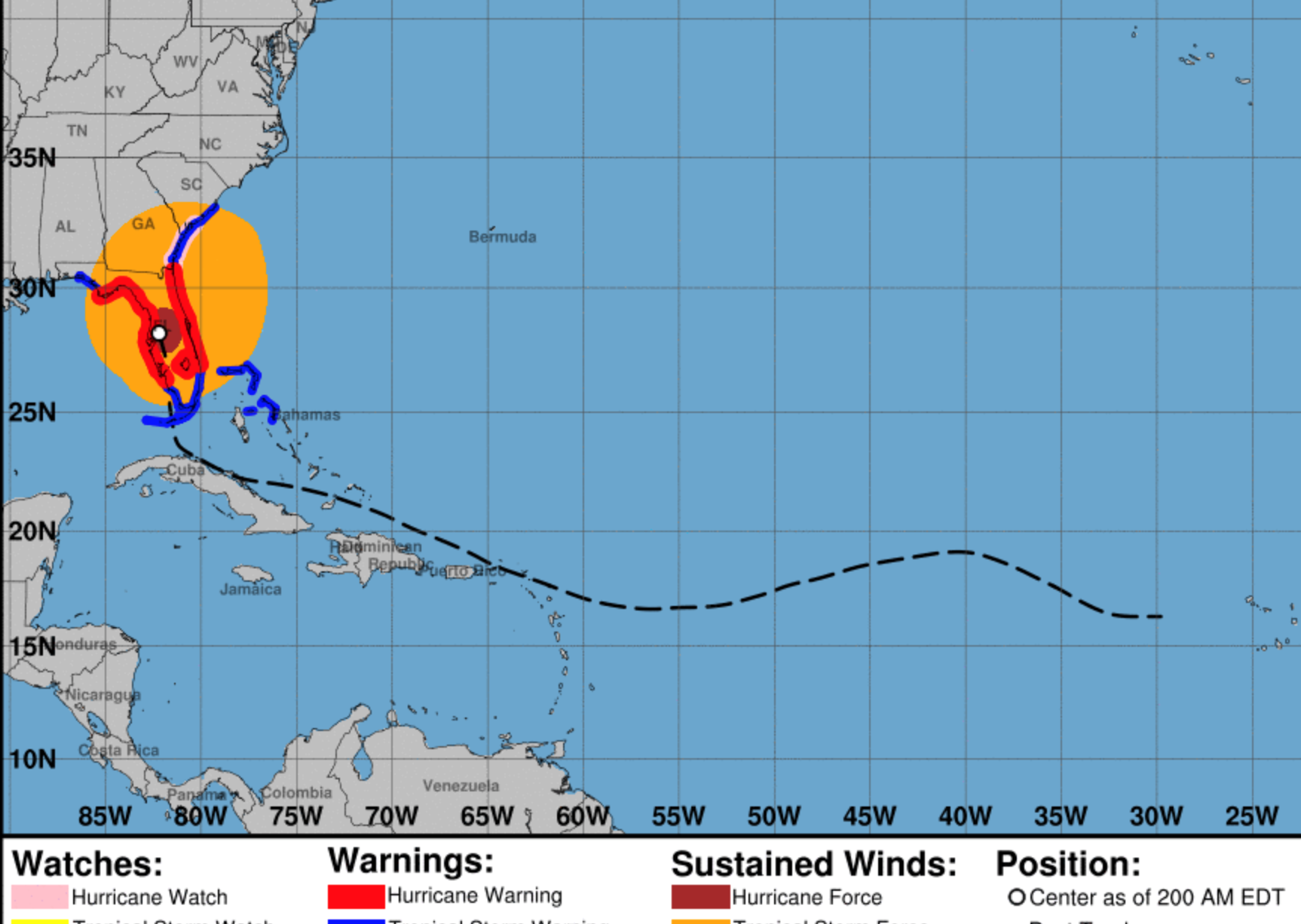 Q3.26 Which of the following did you use to get your information? (mark all that apply)Local network TV news  (1) National TV  (2) Weather Channel  (3) Accuweather  (4) Local Government  (5) Community Leaders  (6) Radio  (7) Internet Source  (8) Friends/Family  (9) Social Media  (10) National Weather Service (directly)  (11) Organizations  (12) Other  (13) ________________________________________________Q3.27 How was the status of the organization communicated (e.g. open or not) to potential customers and the public (mark all that apply)?Telephone  (1) E-mail  (2) Text Message  (3) Social Media  (4) TV  (5) Newspaper  (6) Radio  (7) Word of Mouth  (8) Other  (9) ________________________________________________Q3.28 Can this organization operate without a physical location?Not dependent on physical location at all  (1) Somewhat dependent on physical location  (2) Extremely dependent on physical location  (3) End of Block: Damage and Business InterruptionStart of Block: Employee-Related QuestionsQ4.1 How long did it take after the event for employees to access this work location (in days)?________________________________________________________________Q4.2 Was there an alternative work location available for employees to work while the primary location was closed?YES  (1) NO  (2) DK  (3) Display This Question:If Was there an alternative work location available for employees to work while the primary location... = YESQ4.3 If [YES] How far away was the alternative work location from the primary location (in miles)?________________________________________________________________Display This Question:If Was there an alternative work location available for employees to work while the primary location... = YESQ4.4 What type of location was used?Another physical location owned by the business  (1) Third-party provided location  (2) Employee's home  (3) Q4.5  Did employees have to spend extra hours at work...Q4.6 How did the organization communicate the operational status of the non-profit and their work schedule to employees? Telephone  (1) E-mail  (2) Text Message  (3) Social Media  (4) TV  (5) Newspaper  (6) Other  (7) ________________________________________________Q4.7 Did your business experience any issues with employee's ability to report to work, once you began operations post Hurricane Harvey?End of Block: Employee-Related QuestionsStart of Block: Business RecoveryDisplay This Question:If Is this a business or a non-profit? = BusinessQ5.1 How has Hurricane Harvey affected the profitability of your business?No effect  (1) Somewhat effected  (2) Moderately effected  (3) Greatly effected  (4) Display This Question:If Is this a business or a non-profit? = Non-profitQ5.2 How has Hurricane Harvey affected the impact of your non-profit?No effect  (1) Somewhat effected  (2) Moderately effected  (3) Greatly effected  (4) Display This Question:If Is this a business or a non-profit? = BusinessQ5.3  Display This Question:If Is this a business or a non-profit? = Non-profitQ5.4  Q5.5 Please indicate your level of agreement with the following statement:
"We now source from more suppliers outside our city than we did before a disaster."Strongly Agree  (1) Agree  (2) Neither agree nor disagree  (3) Disagree  (4) Strongly disagree  (5) Q5.6 Where do you feel your organization stands in the process of recovery today?Still in operation but will never recover (please explain)  (1) ________________________________________________Still in survival/response mode  (2) Recovering  (3) Mostly recovered  (4) Fully Recovered  (5) End of Block: Business RecoveryStart of Block: Recovery Finance and MitigationQ6.1 Now we would like to ask you questions regarding your recovery finance and mitigation.Q6.2 Did you file claims and receive money?Q6.3 Did you receive any of the following assistance in recovery?Q6.4 How long do you estimate this organization could function in a deficit (in months)?________________________________________________________________Q6.5 Have there been changes in the severity and frequency of extreme events affecting your organization?Q6.6 How many similar events have occurred at this location that have required your business to close temporarily (e.g., the organization was inaccessible, decided to close)?Q6.7 Are there resources you've gotten from your local government that has been useful? Distributed Supplies  (1) Templates for Business Continuity Plans  (2) Templates for Emergency Management Plans  (3) Templates for Recovery Plans  (4) Funding Resources for staff and time  (5) Preparedness Training's and Workshops  (6) Expert Opinion or consultation on disaster planning  (7) Interagency Cooperation  (8) Other  (9) ________________________________________________End of Block: Recovery Finance and MitigationStart of Block: Business InformationDisplay This Question:If Is this a business or a non-profit? = BusinessQ7.1 In which year was this non-profit established at this location? _______ (Year)________________________________________________________________Display This Question:If Is this a business or a non-profit? = BusinessQ7.2 What is your primary line of business?Construction  (1) Manufacturing  (2) Retail Trade  (3) Service  (4) Other  (5) ________________________________________________Display This Question:If Is this a business or a non-profit? = BusinessQ7.3  Display This Question:If Is this a business or a non-profit? = BusinessQ7.4  How many of this business's current employees worked for this business...Display This Question:If Is this a business or a non-profit? = BusinessQ7.5 Does this business own or rent the building?Own (including buying the building with mortgage)  (1) Rent  (2) Other  (3) ________________________________________________Display This Question:If Is this a business or a non-profit? = BusinessQ7.6 What was the business ownership structure before Hurricane Harvey?Single Owner  (1) Partnership (multiple owners)  (2) Corporation  (3) Franchise  (4) Cooperative  (5) Other (please specify):  (6) ________________________________________________End of Block: Business InformationStart of Block: Non-ProfitDisplay This Question:If Is this a business or a non-profit? = Non-profitQ8.1 In which year was this non-profit established at this location? _______ (Year)________________________________________________________________Display This Question:If Is this a business or a non-profit? = Non-profitQ8.2 Does this organization own or rent the buildingOwn (including buying the building with mortgage)  (1) Rent  (2) Other  (3) ________________________________________________Display This Question:If Is this a business or a non-profit? = Non-profitQ8.3  Display This Question:If Is this a business or a non-profit? = Non-profitQ8.4  How many of this organization's current employees worked for this organization Display This Question:If Is this a business or a non-profit? = Non-profitQ8.5 Did your organization experience...Display This Question:If Is this a business or a non-profit? = Non-profitQ8.6 Did your organization have to use any of the following to recover from the disaster?Membership Fees  (1) Investment Income  (2) Fee for service goods  (3) Foundation Grants  (4) Government Grants  (5) Government Contract  (6) Corporate Donations  (7) Individual Grants  (8) Other  (9) ________________________________________________Display This Question:If Is this a business or a non-profit? = Non-profitQ8.7 What type of services do you provide? (mark all that apply) (joy question)Religion  (1) Health  (2) Public Societal Benefits  (3) Environment and animals  (4) International Foreign Affairs  (5) Education, arts, and culture  (6) Human Services  (7) Food Bank  (8) Other  (9) ________________________________________________End of Block: Non-ProfitStart of Block: Joy's QuestionsQ9.1 As a result of Hurricane Harvey... Display This Question:If Is this a business or a non-profit? = BusinessQ9.2  Display This Question:If Is this a business or a non-profit? = Non-profitQ9.3  Q9.4 Now we would like to ask you questions regarding your social networks.Display This Question:If Is this a business or a non-profit? = Non-profitQ9.5 Now we would like to ask you questions regarding your social networks.End of Block: Joy's QuestionsStart of Block: Participant demographicsQ10.1 These next few questions ask about your personal demographic information not the business.Q10.2 What is your age in years?________________________________________________________________Q10.3 What is your highest level of education?Some high school, but didn't finish  (1) Completed High School  (2) Some college, but didn't finish  (3) Associate Degree  (4) Bachelors  (5) Masters or higher degree  (6) Q10.4. What is your gender? Male  (1) Female  (2) Q10.5.  Are you Hispanic or Latino?          Not Hispanic or Latino    (1) Yes, Hispanic or Latino  (2) Q10.6. What is your race? Select one or more (Select one or more).White  (1) Black or African American  (2) American Indian or Alaska Native  (3) Asian  (4) Native Hawaiian or Pacific Islander  (5) Q10.7 What is your household income? (per year before taxes)Under $20,000  (1) $20,000-$39,999  (2) $40,000-$59,999  (3) $60,000-$79,999  (4) $80,000-$99,999  (5) Above $100,000  (6) Q10.8 Do you have any other comments to add? ________________________________________________________________End of Block: Participant demographicsStart of Block: Thank YouDisplay This Question:If Is this a business or a non-profit? = Non-profitQ93 If you would be willing to participate in an interview regarding your organizations efforts throughout the community recovery please provide your contact information below:________________________________________________________________Q11.1 Thank you for taking the survey!End of Block: Thank YouPage BreakPage BreakPage Break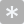 Very likely (1)Somewhat likely (2)Neither likely nor unlikely (3)Not likely (4)Not at all likely (5)Your organization would be inundated with flood waters (1) Your organization would be severely damaged or destroyed (2) Your organization would loose inventory or supplies (3) Your organization would experience disruption to electrical, telephone, and other basic services (4) Your organization would be unable to reopen (5) Very (1)Somewhat (2)Neither (3)Not (4)Not at all (5)How concerned are you about the possibility of another hazard occurrence? (1) How concerned are you about losing your inventory and supplies in the event of another hazard impact? (2) How concerned are you about experiencing disruption to electrical, telephone, and other basic services (3) How prepared are you in the event another hazard occurs? (4) How well do you know how to access hazard related resources and information? (5) Rate the possibility of experiencing severe damages to your organization again. (6) Page BreakBefore Hurricane Harvey did you...Before Hurricane Harvey did you...Since Hurricane Harvey have you or will you...Since Hurricane Harvey have you or will you...YES (1)NO (2)YES (1)NO (2)Attend disaster preparedness meetings or  trainings (in person/online) (1) Receive disaster related information (2) Backup all important documents (offsite or cloud) (3) Make Plans for a temporary location (4) Maintain offsite backups (5) Develop a emergency response plan (6) If so, do you feel the emergency response plan enabled you to recover your operations more quickly than if you had no plan? (7) Develop a business continuity plan (8) If so, do you feel the business continuity plan enabled you to recover your operations more quickly than if you had no plan? (9) Develop a disaster recovery plan (10) If so, do you feel the disaster recovery plan enabled you to recover your operations more quickly than if you had no plan? (11) If so, do you feel the emergency plan enabled you to recover your operations more quickly than if you had no plan? (12) Lift inventory and other supplies off the ground (13) Board up windows, brace shelves etc. (14) Purchase increased insurance (15) Elevate the height of the buildings foundation (16) Increase Landscaping as a form of mitigation practice (17) Dry-Proofing the buildings structure (18) Flood- Proofing the buildings structure (19) Page Break02468101214161820Feet (1)No Damage (1)Minor Damage (2)Moderate Damage (3)Severe Damage (4)Completely Damage (5)Building (1) Contents (2) Inventory (3) Machinery/equipment (4) Important (hard copy) documents (5) Page BreakAs a result of Hurricane Harvey did the organization experience loss of:As a result of Hurricane Harvey did the organization experience loss of:As a result of Hurricane Harvey did the organization experience loss of:As a result of Hurricane Harvey did the organization experience loss of:If yes, how long?If yes, how long?Are services fully repaired?Are services fully repaired?YES (1)NO (2)DK (3)N/A (4)Hours (1)Days (2)YES (1)NO (2)Electric Power (1) If so, did this business use a backup generator? (2) Water (3) If so, did this business use backup water supply? (4) Sewer (5) Natural Gas (6) Landline Phone (7) Cell Phone (8) Internet (9) If [YES] How long?If [YES] How long?YES (1)NO (2)DK (3)Hours (1)Days (2)Did this organization experience any street or sidewalk closures? (1) Were streets flooded, but vehicles could pass? (2) Were streets around organization severely flooded - vehicles could not pass through streets? (3) Was there a stoppage or delay in the delivery of supplies that interrupted organization activities? (4) Did Hurricane Harvey flood waters impact the neighborhood surrounding this organization? (5) YES (1)NO (2)DK (3)Before the event (1) During the event (2) After the event (3) Employees could not report to work due to...Employees could not report to work due to...Employees could not report to work due to...YES (1)NO (2)DK (3)Transportation problems (1) Personal vehicle problems (2) Need to fix homes (3) Forced to evacuate/leave homes (4) Care giving responsibilities (children, elderly, sick) (5) Disaster-related physical health issues (6) Disaster-related mental health issues (7) Road network problems (8) Damage to home (9) Are you aware of any employee long-term health effects arising from the event (e.g., cardiovascular disease, mobility issues)? (10) What was the % increase/decreaseFor what time periods did this business see an increase in customers?Due to Hurricane Harvey, did this business experienceDue to Hurricane Harvey, did this business experience% (1)Time in (days) (1)YES (1)NO (2)An increase in customers (1) A loss of customers (2) What was the % increase/decreaseFor what time periods did this organization see an increase in customers?Due to Hurricane Harvey, did this organization experienceDue to Hurricane Harvey, did this organization experience% (1)Time in (days) (1)YES (1)NO (2)An increase in clients (1) A loss of clients (2) An increase in volunteers (3) A loss of volunteers (4) Required to have InsuranceRequired to have InsuranceRequired to have InsuranceHad Flood insuranceHad Flood insuranceHad Flood insuranceFiled ClaimFiled ClaimFiled ClaimFiled ClaimReceived MoneyReceived MoneyReceived MoneyWhen did you receive the money (months after event)% insurance coveredYES (1)NO (2)DK (3)YES (1)NO (2)DK (3)YES (1)NO (2)We paid for it all (3)DK (4)YES (1)NO (2)Pending (3)Months (1)% (1)Building (1) Content (business insurance/most relevant to renters) (2) Business interruption (3) AppliedAppliedAppliedReceivedReceivedReceivedWhen did you receive the money (months after event)YES (1)NO (2)DK (3)YES (1)NO (2)DK (3)Months (1)FEMA financial assistance (1) SBA (Small Business Administration) loan (2) Other federal or state funds (specify): (3) Local government funds (specify): (4) Financial assistance from any church or other NGOs (non-government organizations)? (5) Clean up or repair help from church or other NGOs? (6) Loan from a Bridge Loan* program (7) Private/bank loans (8) Crowdsourcing online? (9) Fundraisers (in-person/not online)? (10) Decreasing Greatly (1)Decreasing (2)Unchanged (3)Increasing (4)Increasing Greatly (5)Severity (1) Frequency (2) Number (1)Hurricane related (1) Flooding-related (Before Harvey) (2) Flooding-related (After Harvey) (3) Before Hurricane HarveyBefore Hurricane HarveyAfter Hurricane HarveyAfter Hurricane HarveyPart Time (1)Full Time (2)Part Time (1)Full Time (2)How many employees did/does this business have? (1) Part Time (1)Full Time (2)Prior to Hurricane Harvey (1) Before Hurricane HarveyBefore Hurricane HarveyAfter Hurricane HarveyAfter Hurricane HarveyPart Time (1)Full Time (2)Part Time (1)Full Time (2)How many employees did/does this non-profit have? (1) Part Time (1)Full Time (2)Prior to Hurricane Harvey (1) YES (1)NO (2)DK (3)An inability to reach clients (1) An increase demand for services (2) Lose volunteer support (3) Very (1)Somewhat (2)Neither (3)Not (4)Not at all (5)How concerned are you about the possibility of another hazard occurrence? (1) How concerned are you about losing your inventory and supplies in the event of another hazard impact? (2) How prepared are you in the event another hazard occurs? (3) How well do you know how to access hazard related resources and information? (4) Rate the possibility of experiencing severe damages to your organization again. (5) Page BreakYES (1)NO (2)DK (3)During the hazard event did the business experience any major security issues. ie. looting, stealing etc. (1) Did your business inventory have to experience any necessary price increases? (2) Have you worked with local emergency management to develop a recovery plan for your business? (3) YES (1)NO (2)DK (3)During the hazard event did the organization experience any major security issues. ie. looting, stealing etc. (1) Did your organizations' inventory have to experience any necessary price increases? (2) Have you worked with local emergency management to develop a recovery plan for your organization? (3) Click to write Column 1Click to write Column 1Click to write Column 1Like a moderate amountLike a moderate amountLike a moderate amountLike a littleLike a littleLike a littleNeither like nor dislikeNeither like nor dislikeNeither like nor dislikeDislike a littleDislike a littleDislike a littleDislike a moderate amountDislike a moderate amountDislike a moderate amountDislike a great dealDislike a great dealDislike a great dealYES (1)NO (2)DK (3)YES (1)NO (2)DK (3)YES (1)NO (2)DK (3)YES (1)NO (2)DK (3)YES (1)NO (2)DK (3)YES (1)NO (2)DK (3)YES (1)NO (2)DK (3)Is the business a member of the community organizations active in disasters? (1) Is the business a member of a business network? (2) Is the business a member of a business network that focuses on disaster? (3) Did your business share information with community members related to the disaster? (4) Did your business share information with other organizations related to the disaster? (5) YESYESYESYES (1)NO (2)DK (3)Is the organization a member of the Community Organizations active in disasters? (1) Is the organization a member of a business network? (2) Is the organization a member of a business network that focuses on disaster? (3) Did your organization share information with community members related to the disaster? (4) Did your organization share information with other organizations related to the disaster? (5) 